    Wochenübersicht:  29.06. – 03.07..20                                                                                 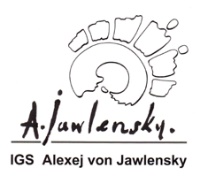 FachAufgabenBis wannAufg. erledigtDeutschFür alle:Stratego, S. 34, 35, 39  Kontrolliere selbst. Wer keine Lösungen hat, meldet sich. AB: Schreibe den blauen Kasten in dein Heft und bearbeite die Aufgaben im Heft. Schreibe einen Text darüber, was passieren würde, wenn du auf einen anderen Planeten reisen oder eine Zeitreise machen könntest. Schreibe den Text auf ein Blatt und gib ihn spätestens am Freitag, 03.07. ab. Er soll mindestens eine DIN A4 lang sein.Wie könnte es auf dem Planet aussehen? Wen würdest du treffen? Was würdest du/ würdet ihr dort erleben?In welche Zeit würdest du reisen? Wärst du erwachsen, ein Kind, arm, reich?  Wie würden die Menschen leben? Was könntest du erleben?Aufgaben nach Präsenzunterricht:Gruppe Mo:Gruppe Di:Gruppe Mi:Bis 03.07.MathematikFür alle:Letzte Woche vor den Ferien und es gehen echt besondere Schulwochen vorbei. Diese Woche könnt ihr zusammen mit Herrn Baumgärtner ein Abschlusszinsspiel spielen. „Wer wird Zinsionär“ unter https://learningapps.org/view3645584Ich wünsche Euch superschöne Ferien!!!! Aufgaben nach Präsenzunterricht:Gruppe Mo:Gruppe DiGruppe Mi:EnglischFür alle:Aufgaben nach Präsenzunterricht:Gruppe Mo:Gruppe Di:Gruppe Mi:GLLies den Text „Radikalisierung der Revolution“ Beantworte die Fragen auf dem Aufgabenblatt in vollständigen Sätzen. Recherchiere bei einigen auch im Internet. Du musst die Fragen nicht abschreiben. Schreibe die Antworten so, dass die Fragestellung klar wird. Die Sternchenaufgabe ist freiwillig. Bsp.: Unter Radikalisierung versteht man …, oder Radikalisierung bedeutet, dass…Aufgaben bis 03.07. ChemieSiehe Brief mit Aufgaben!SpanischÜbungen auch für die Ferien.Siehe Arbeitsblätter.FranzösischLektüre Le 14 juillet d'ArthurLies und höre das Kapitel 7 & 8 
https://www2.klett.de/sixcms/list.php?page=lehrwerk_extra&titelfamilie=&extra=D%C3%A9couvertes+S%C3%A9rie+jaune%2FS%C3%A9rie+bleue+-+Lekt%C3%BCre&inhalt=klett71prod_1.c.1810928.de&modul=inhaltsammlung&kapitel=1882701
und bearbeite die Fdt 12 & 14.
Der nächste Video Unterricht ist am 29.06 um 15:30.